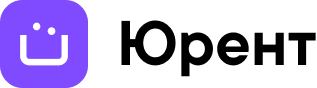 СОГЛАСИЕ НА обработку ПЕРСОНАЛЬНЫХ ДАННЫХДействуя свободно, своей волей и в своем интересе, а также подтверждая свою дееспособность, физическое лицо дает свое согласие ООО «Шеринговые Технологии», расположенному по адресу: 121205, город Москва, тер Сколково Инновационного Центра, Большой б-р, д. 42 стр. 1, этаж 1 помещ. 372, раб.место 05, (далее – Оператор), на обработку своих персональных данных со следующими условиями:Данное Согласие дается на автоматизированную обработку персональных данных.Согласие дается на обработку следующих моих персональных данных: номер мобильного телефона; сведения о месте работы; сведения о субъекте, содержащиеся в профиле рабочего приложения курьерской службы.Цель обработки персональных данных: рассмотрение запроса на предоставление доступа к программе «Юрент Курьер». В ходе обработки с персональными данными будут совершены следующие действия: сбор, систематизация; хранение; использование; извлечение; блокирование; запись; удаление; накопление; обновление; изменение.  При направлении заявки через форму обратной связи, следующие третьи лица могут обрабатывать предоставленные персональные данные по поручению: Персональные данные, в случае предоставления доступа к программе «Юрент Курьер», обрабатываются в течение в течение 5 лет после прекращения Договора о предоставлении права использования Сервиса Юрент (удаления аккаунта в мобильном приложении Сервиса Юрент), доступного для ознакомления в мобильном приложении в разделе «Юридическая информация» и на сайте urent.ru, в соответствии с требованиями ст. 23 Налогового кодекса РФ, ст. 29 Федерального Закона «О бухгалтерском учете» и ст. 5 Федерального Закона «О противодействии легализации (отмыванию) доходов, полученных преступным путем, и финансированию терроризма».В случае, если по итогам рассмотрения заявки доступ к программе «Юрент Курьер» не был предоставлен, данные, содержащиеся в заявке, уничтожаются по истечении 30 дней после рассмотрения запроса и принятия решения по нему в соответствии с ч. 4 ст. 21 152-ФЗ. Согласие может быть отозвано субъектом персональных данных или его представителем путем направления письменного заявления Оператору или его представителю по адресу, указанному в начале данного Согласия или путем обращения на электронную почту Оператора: infopdn.st@urent.city.В случае отзыва субъектом персональных данных или его представителем согласия на обработку персональных данных Оператор вправе продолжить обработку персональных данных без согласия субъекта персональных данных при наличии оснований, указанных в п. 2 – 11 ч. 1 ст. 6 Федерального закона №152–ФЗ «О персональных данных».ООО «Ближе к делу» (Россия),Политика в отношении обработки персональных данныхПровайдер виджета для обратной связи на сайте (Юздеск)121205, город Москва, ул. Нобеля (Сколково Инновационного Центра Т, д. 5, эт 2 пом 1 раб 3ООО «Аудио коннект» (Россия),Политика обработки персональных данныхПровайдер услуг контакт-центра603003, Нижегородская область, г Нижний Новгород, ул Свободы, д. 63 к. 1, офис 310ООО «ЮрентБайк.ру» (Россия).Взаимодействие в рамках группы компаний108820, город Москва, п Завода Мосрентген, Институтский проезд, д. 26, этаж 3 помещ./офис 26/1